ПОСТАНОВЛЕНИЕ05 августа 2015 года № 25О внесении изменений в постановление «О  порядке администрирования доходов бюджета сельского поселения Ключевский сельсовет муниципального района Аскинский район Республики Башкортостан».В соответствии с положениями Бюджетного кодекса Российской Федерации, ПОСТАНОВЛЯЮ:1. Внести изменение в постановление  № 18 от 20.05.2015 года «О внесении изменений в постановление  «О порядке администрирования доходов бюджета сельского поселения Ключевский сельсовет муниципального района Аскинский район Республики Башкортостан» и дополнить следующим кодом бюджетной классификации:- 791 2 02 02999 10 7101 151 «Прочие субсидии бюджетам сельских поселений (субсидии на софинансирование расходных обязательств).4. Контроль за исполнением настоящего постановления возложить наУправляющего делами Никитину Е.Г.  и руководителя МКУ ЦБ сельских поселений муниципального района Аскинский район РБ Закирову А.Ш.Глава сельского поселенияКлючевский сельсовет                                                Ф.К. КамалдиноваБАШҠОРТОСТАН РЕСПУБЛИКАҺЫАСҠЫН  РАЙОНЫМУНИЦИПАЛЬ РАЙОНЫНЫҢКЛЮЧИ АУЫЛ  СОВЕТЫАУЫЛ  БИЛӘМӘҺЕ ХӘКИМИӘТЕ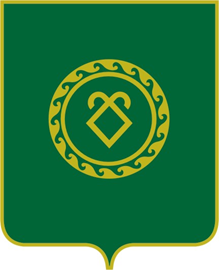 АДМИНИСТРАЦИЯСЕЛЬСКОГО ПОСЕЛЕНИЯКЛЮЧЕВСКИЙ СЕЛЬСОВЕТМУНИЦИПАЛЬНОГО РАЙОНААСКИНСКИЙ РАЙОНРЕСПУБЛИКА  БАШКОРТОСТАН